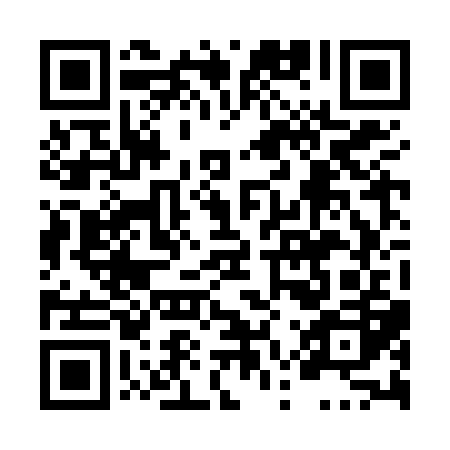 Ramadan times for Grande-Digue, New Brunswick, CanadaMon 11 Mar 2024 - Wed 10 Apr 2024High Latitude Method: Angle Based RulePrayer Calculation Method: Islamic Society of North AmericaAsar Calculation Method: HanafiPrayer times provided by https://www.salahtimes.comDateDayFajrSuhurSunriseDhuhrAsrIftarMaghribIsha11Mon6:156:157:381:285:297:197:198:4212Tue6:136:137:361:285:307:217:218:4313Wed6:116:117:341:285:317:227:228:4514Thu6:096:097:321:275:327:237:238:4615Fri6:076:077:301:275:347:257:258:4716Sat6:056:057:281:275:357:267:268:4917Sun6:036:037:261:265:367:287:288:5018Mon6:016:017:241:265:377:297:298:5219Tue5:595:597:221:265:387:307:308:5320Wed5:575:577:201:265:397:327:328:5521Thu5:555:557:181:255:407:337:338:5622Fri5:535:537:161:255:417:347:348:5823Sat5:515:517:141:255:427:367:368:5924Sun5:495:497:121:245:437:377:379:0125Mon5:475:477:111:245:447:387:389:0226Tue5:445:447:091:245:457:407:409:0427Wed5:425:427:071:235:467:417:419:0628Thu5:405:407:051:235:477:427:429:0729Fri5:385:387:031:235:487:447:449:0930Sat5:365:367:011:235:497:457:459:1031Sun5:345:346:591:225:507:467:469:121Mon5:315:316:571:225:517:487:489:132Tue5:295:296:551:225:527:497:499:153Wed5:275:276:531:215:537:507:509:174Thu5:255:256:511:215:547:527:529:185Fri5:235:236:491:215:557:537:539:206Sat5:215:216:471:205:567:547:549:217Sun5:185:186:451:205:577:567:569:238Mon5:165:166:441:205:587:577:579:259Tue5:145:146:421:205:587:587:589:2610Wed5:125:126:401:195:598:008:009:28